TEMPLATE PARA ELABORAÇÃO DE RELATOS DE EXPERIÊNCIATÍTULO DO RELATO: SUBTÍTULO(O título deve ser conciso e refletir o foco central da experiência. Deve ser escrito em fonte Times New Roman, tamanho 14)TÍTULO DO RELATO: SUBTÍTULO (O título em língua vernácula deve ser traduzido para um segundo idioma: inglês, francês ou espanhol)RESUMOO resumo deve possuir até 900 caracteres incluindo os espaços e apresentar de forma clara e concisa do relato. Nesse item o (s) autor (s) deve descrever em que consiste a prática (experiência, vivência); em que contexto ocorre (social, cultural, ambiental, econômico); a que público se direciona; os procedimentos adotados (metodologia); os resultados alcançados até o momento e o que se aprendeu com a experiência. O texto deve ser escrito em fonte Times New Roman, tamanho 10 e com espaçamento simples.Palavras-chave: As palavras-chave em um relato têm uma função fundamental na indexação, busca e recuperação do conteúdo. Elas são um conjunto de termos ou frases curtas que representam os conceitos centrais e tópicos abordados no manuscrito. A inclusão de palavras-chave específicas e relevantes ajuda a categorizar e identificar o conteúdo da pesquisa, facilitando sua localização em bancos de dados, sistemas de indexação e motores de busca. O manuscrito deve possuir 3 palavras-chave separadas por ponto.ABSTRACTO manuscrito deve possuir resumo traduzido para um segundo idioma (inglês, francês ou espanhol) e ser grafado em itálico.Keywords: O manuscrito deve possuir 3 palavras-chave separadas por ponto traduzidas para um segundo idioma (inglês, francês ou espanhol), grafados em itálico.1.  INTRODUÇÃO Comece o seu relato apresentando um marco teórico de referência, expondo de maneira clara a sua concepção e as razões que motivaram sua elaboração. Posteriormente, compartilhe informações sobre a experiência que será abordada, discorrendo sobre seus desafios e objetivos.Neste item o (a) autor (a) deve apresentar ao leitor informações importantes sobre a pesquisa em uma ampliação de alguns aspectos informados no Resumo e deve conter informações sobre o objeto pesquisado, o local onde foi desenvolvida a pesquisa, o lapso temporal em que o fenômeno relatado ocorreu, agentes envolvidos e as circunstâncias que levaram à realização da experiência.O texto deve descrever claramente os objetivos da experiência. O que se pretendia alcançar ou investigar? Quais as metas específicas?2. O RELATO Esta é a parte central da pesquisa. Nela o (a) autor (a) deve apresentar a fundamentação teórica, a metodologia empregada (descrição dos procedimentos adotados) para obtenção dos resultados, a análise dos resultados obtidos e a discussão.3. CONSIDERAÇÕES FINAISAs considerações finais representam uma análise do objeto estudado a partir dos resultados e da discussão, esta seção pode incluir recomendações para futuras ações ou pesquisas caso a pesquisa não dê conta de responder aos questionamentos iniciais.Em alguns casos, é útil incluir uma seção de reflexão pessoal, na qual o (s) autor (es) compartilha seus pensamentos e sentimentos em relação à experiência o que pode oferecer uma perspectiva mais subjetiva e humanizada.REFERÊNCIAS Nesta seção o (s) autor (es) deverá listar, em ordem alfabética, de acordo com a norma ABNT vigente.Exemplos:Artigos publicados em periódicosSOBRENOME1, Nome; SOBRENOME 2, Nome. Título do artigo: subtítulo. Periódico, ano, volume, página inicial-página final. Artigos publicados em eventosSOBRENOME, Nome. Título do artigo. In: Evento. GT ou mesa, ano. Cidade/Estado. Local de publicação (exemplo: Anais). São Leopoldo/RS: ANPUH/ UNISINOS, ano.LivrosSOBRENOME, Nome. Título do livro. Cidade: Editora, ano.Livros em coautoriaSOBRENOME1, Nome; SOBRENOME 2, Nome. Título do livro. Cidade: Editora, ano.Capítulos de livroSOBRENOME, Nome. Título do capítulo. In: SOBRENOME1, Nome; SOBRENOME 2, Nome. (Org.). Título do livro. Cidade: Editora, ano, página onde se inicia o capítulo -página onde se finaliza o capítulo.Dissertações e tesesSOBRENOME, Nome. Título da dissertação ou tese. Tese ou Dissertação (Mestrado ou Doutorado em área) – Universidade. Cidade, Sigla do estado, ano.OUTRAS INFORMAÇÕESa: Utilização de ilustrações A inclusão de figuras é utilizada para enriquecer e ilustrar o relato e o fenômeno estudado. As figuras devem ser organizadas e numeradas com algarismo arábicos, de forma sequencial, precedido da palavra que a designa.Após a designação e a numeração, é necessário inserir um título que descreva de forma clara e direta o conteúdo da ilustração, de modo que não seja necessário consultar o texto para compreendê-la.Após a ilustração, é necessário indicar a fonte, mesmo quando o autor a tenha elaborado.Exemplo:Figura 1 – Imagem frontal do Ministério da Justiça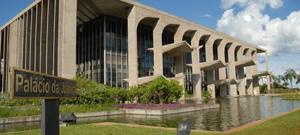 Fonte: Descrição da fonte.b: Utilização de tabelas e quadrosA inclusão de tabelas e quadros deve ser utilizada para organizar as informações de maneira a otimizar e facilitar a leitura. Devem ser colocadas o mais próximo possível do texto a que se referem. As tabelas devem ser numeradas com algarismos arábicos de forma sequencial, precedidos da palavra que as designa e devem receber um título claro e direto.Após a ilustração, é necessário indicar a fonte, mesmo quando o autor a tenha elaborado.Tabela 1 – Quantidade de pessoas presasFonte: Elaborado pelos autores (2023).Faixa etáriaPavilhão 1Pavilhão 220 anos, ou menos11Entre 21 e 30 anos22Entre 31 e 40 anos3341 anos, ou mais44TOTAL55